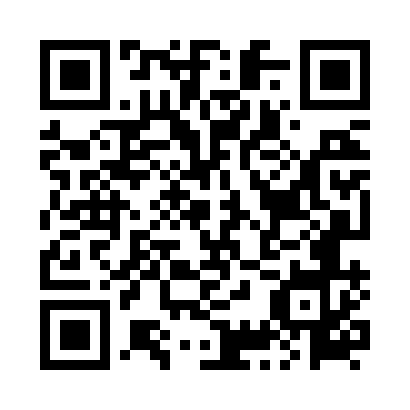 Prayer times for Kosieczyn, PolandMon 1 Apr 2024 - Tue 30 Apr 2024High Latitude Method: Angle Based RulePrayer Calculation Method: Muslim World LeagueAsar Calculation Method: HanafiPrayer times provided by https://www.salahtimes.comDateDayFajrSunriseDhuhrAsrMaghribIsha1Mon4:296:311:005:277:319:252Tue4:276:281:005:287:339:273Wed4:246:261:005:307:359:304Thu4:216:241:005:317:379:325Fri4:186:2112:595:327:389:346Sat4:156:1912:595:337:409:377Sun4:126:1712:595:357:429:398Mon4:096:1412:585:367:439:419Tue4:056:1212:585:377:459:4410Wed4:026:1012:585:387:479:4611Thu3:596:0812:585:407:499:4912Fri3:566:0512:575:417:509:5113Sat3:536:0312:575:427:529:5414Sun3:506:0112:575:437:549:5715Mon3:465:5912:575:447:569:5916Tue3:435:5712:565:457:5710:0217Wed3:405:5412:565:467:5910:0518Thu3:375:5212:565:488:0110:0719Fri3:335:5012:565:498:0210:1020Sat3:305:4812:565:508:0410:1321Sun3:275:4612:555:518:0610:1622Mon3:235:4412:555:528:0810:1923Tue3:205:4212:555:538:0910:2224Wed3:165:3912:555:548:1110:2425Thu3:135:3712:555:558:1310:2726Fri3:095:3512:545:568:1410:3127Sat3:055:3312:545:588:1610:3428Sun3:025:3112:545:598:1810:3729Mon2:585:2912:546:008:2010:4030Tue2:545:2712:546:018:2110:43